Об утверждении Положения  о  порядке  организации  и  проведения торгов на  правозаключения  договора  на установкуи  эксплуатацию  рекламной конструкции  	В  соответствии со статьей 19 Федерального закона от 13 марта 2006 года №38-ФЗ «О рекламе», Федеральным законом от 6 октября 2003 года №131-ФЗ «Об общих принципах организации  местного самоуправления в Российской Федерации», Гражданским кодексом Российской Федерации, Собрание  депутатов  Пластовского  муниципального района РЕШАЕТ:	1. Утвердить Положение о порядке организации и проведения торгов на право заключения договора на установку и эксплуатацию рекламной конструкции  согласно приложению.	2. Решение Собрания депутатов Пластовского муниципального района от 25.09.2008 года №174 «Положение о порядке организации и проведения торгов (конкурсов,  аукционов) на  право заключения договора на установку и эксплуатацию рекламной конструкции на недвижимом имуществе, находящемся в муниципальной собственности» считать утратившим силу.2. Исполнение настоящего решения возложить на заместителя главы Пластовского муниципального района по управлению экономикой и муниципальным имуществом С.А. Федорцову.3. Контроль исполнения данного решения поручить постоянной депутатской комиссии по бюджету и экономике (Н.П. Пинаева).4. Настоящее решение обнародовать на информационных стендах.Заместитель председателя Собрания депутатов Пластовского муниципального района                                   Г.И. ПташкоГлава  Пластовского  муниципального  района						А. В. Неклюдов Приложение  к  решению  Собрания  депутатовПластовского  муниципального  районаот  « 28 »           02          2017г. №22Положениео порядке организации и проведения торгов на  право заключения договора на установку и эксплуатацию рекламной конструкцииІ. Общие  положения           1. Положение о порядке организации и проведения торгов на право заключения договора на установку и эксплуатацию рекламной  конструкции (далее - Положение), разработано в соответствии с Федеральным законом от 13 марта 2006 №38-ФЗ «О рекламе», Гражданским  Кодексом Российской  Федерации, Федеральным законом от 6 октября2003 года  №131-ФЗ «Об общих принципах организации местного самоуправления в Российской Федерации», Положением о порядке распространения наружной рекламы и информации в Пластовском муниципальном районе, утвержденным решением Собрания депутатов Пластовского муниципального района от 25.11.2010года № 146,Уставом Пластовского муниципального  района.2. Настоящее Положение определяет порядок организации и проведения торгов на право заключения договора на установку и эксплуатацию рекламной конструкции на земельном участке, который находится в муниципальной собственности или государственная собственность на который не разграничена, а также на здании или ином недвижимом имуществе, находящемся в муниципальной собственности, условия участия в них, порядок определения  победителей и заключения с ними соответствующих договоровТорги проводятся в форме аукциона.Выигравшим торги на аукционе признается лицо, предложившее наиболее высокую цену.Аукцион является открытым по составу участников и способу подачи предложений.	3. Предметом торгов является право на заключение договора на  установку и эксплуатацию рекламной конструкции на земельном участке, который находится в муниципальной собственности или государственная собственность на который не разграничена, здании или ином недвижимом имуществе, находящемся в муниципальной собственности (далее - договор на установку и эксплуатацию рекламной  конструкции).	4. Основными принципами проведения торгов являются: единство требований для всех участников, открытость и доступность информации о проведении торгов, гласность и состязательность  при  проведении  торгов. 5. Организатором торгов является администрация Пластовского муниципального района (далее – администрация, Организатор).6. Проведение торгов осуществляется на основании постановления администрации  Пластовского муниципального района о проведении  торгов.7. Решение о проведении торгов принимается администрацией на основании поступившего заявления о возможности установки и эксплуатации рекламной конструкции, а также администрация вправе по собственной инициативе принять решение о проведении торгов.II.  Организатор торгов	8. Организатор торгов в соответствии с законодательством Российской Федерации  и  настоящим  Положением:	1) принимает решение о дате и месте проведения торгов на право заключения договора на установку и эксплуатацию  рекламной конструкции;	2) устанавливает перечень лотов, выставляемых на торги, и определяет начальную цену предмета торгов (Приложение 2);	3) определяет размер, срок и условия внесения задатка физическими или  юридическими  лицами, намеревающимися принять участие в торгах (далее - претендент);	4) определяет место, дату начала и окончания приема заявок на участие в  торгах  (далее - заявки);	5) организует подготовку и публикацию извещения о проведении торгов;	6) утверждает форму заявки (Приложение 1);	7) принимает от претендентов заявки (с прилагаемыми к ним документами) и ведет их учет по мере поступления в  журнале регистрации заявок с  присвоением каждой заявке номера;	8) обеспечивает сохранность заявок и прилагаемых к ним документов;	9) по письменным запросам претендентов дает разъяснения по процедуре проведения торгов;	10) определяет величину повышения начальной цены предмета торгов (далее – «шаг аукциона»). «Шаг аукциона» устанавливается в извещении о проведении торгов и остается единым в течение всех торгов;	11) регистрирует претендентов  на участие в  торгах;	12) принимает решение о признании претендентов участниками  торгов или об отказе в допуске к участию в торгах, по основаниям, установленным действующим законодательством, и уведомляет претендентов о принятом решении;	13) уведомляет победителей торгов и заключает с ними договоры на установку  и  эксплуатацию  рекламной  конструкции;	14) принимает на счет, указанный в извещении о проведении торгов, задатки;	15) возвращает задатки в случаях, предусмотренных законодательством РФ;	16) осуществляет иные функции, возложенные на Организатора  торгов  настоящим  Положением, действующим законодательством Российской Федерации.9. Организатор до размещения информационного сообщения принимает решение о создании аукционной комиссии, состав которой утверждается постановлением администрации Пластовского муниципального  района.III. Аукционная комиссия10. При проведении торгов в  соответствии с настоящим Положением создается постоянно действующая аукционная комиссия (далее - комиссия).	11. В своей деятельности комиссия руководствуется действующим законодательством Российской Федерации и настоящим Положением.	12. Комиссия:	1) осуществляет контроль за соблюдением порядка проведения  торгов;	2) определяет победителя торгов в соответствии с условиями торгов. По итогам торгов составляется протокол о результатах торгов, который подписывается всеми  членами комиссии;	3) принимает решение о признании торгов несостоявшимися в установленных Положением случаях;	4) осуществляет иные полномочия, связанные с проведением торгов, в  соответствии с настоящим  Положением.	13. Комиссия не вправе предъявлять дополнительные требования к участникам  торгов.	14. Заседания комиссии являются правомочными, если на них присутствует  не  менее 50% от общего числа  членов  комиссии.	15. Председатель комиссии организует работу, председательствует на заседаниях и представляет комиссию в органах власти и других организациях.	16. Секретарь комиссии осуществляет подготовку и организацию работы комиссии, оформляет необходимую документацию, в том числе протокол  о  результатах  торгов.IV. Извещение о проведении торгов	17. Извещение о проведении торгов должно содержать следующие  сведения:	1) наименование Организатора торгов, его местонахождение, почтовый адрес, адрес электронной почты, номер контактного телефона;	2) информацию о форме торгов;	3) предмет торгов (лот) с указанием номера лота и адресов установки рекламных конструкции;	4) начальную цену предмета торгов, а также реквизиты счета, на который перечисляется плата за право;	5) «шаг  аукциона»;	6) требование о внесении задатка, а также размер задатка, а также реквизиты счета, на который перечисляется задаток, в случае если в  документации  о  торгах  предусмотрено  требование, о внесении задатка;7) перечень документов, необходимых для участия в торгах, и требования к их оформлению;	8) условия и сроки заключения договора на установку и эксплуатацию рекламной  конструкции;	9) срок оплаты права на заключение договора на установку и эксплуатацию рекламной конструкции;	10) форму заявки;	11) условия ознакомления с проектом  договора;	12) дату, время, место и порядок проведения  торгов;	13) дату,  время  начала  и  окончания  приема заявок;	14) дату,  время,  место  и порядок  определения  участников  торгов;	15) место и  срок подведения итогов торгов, порядок определения победителей  торгов;	16) информацию об определении лица, выигравшего торги;	17) о лицах,  участие  которых в  торгах  ограничено.18. Организатор вправе отказаться от проведения торгов не позднее, чем за пять дней до даты окончания срока подачи заявок на участие в аукционе. 19. Извещение об отказе от проведения торгов размещается на официальном сайте администрации Пластовского муниципального района www.plastrayon.ru,  на официальном сайте Российской Федерации www.torgi.gov.ru в течение одного дня с даты принятия решения об отказе от проведения торгов. В течение двух рабочих дней с даты принятия указанного решения Организатор направляет соответствующие уведомления всем претендентам. Организатор возвращает претендентам задаток в течение пяти рабочих дней с даты принятия решения об отказе от проведения торгов.20. Извещение о проведении торгов размещается в газете «Знамя  Октября», на официальном сайте администрации Пластовского  муниципального района www.plastrayon.ru, на официальном сайте Российской Федерации www.torgi.gov.ru, не менее чем за тридцать дней до даты окончания подачи заявок на участие в торгах.V. Условия участия в торгах21. Для участия в торгах претендент (юридическое или физическое лицо) представляет Организатору торгов (лично или через своего представителя) в установленный в извещении о проведении торгов срок:1) заявку по форме (Приложение 1), подача заявки на участие в аукционе является акцептом оферты в соответствии со статьей 438 Гражданского кодекса Российской Федерации;2) документы в соответствии с перечнем, опубликованным в извещении о проведении торгов.Заявка и опись представленных документов составляется в двух экземплярах, один из которых остается у  Организатора  торгов, другой – у  претендента.	22. Один претендент имеет право подать только 1 заявку по каждому лоту. Заявка подается на каждый лот отдельно.	23. При подаче заявки претендент представляет копии  учредительных документов и свидетельства о государственной регистрации (для юридического лица), копию свидетельства о постановке на учет в  налоговом органе, копию свидетельства о государственной регистрации в качестве индивидуального предпринимателя (для индивидуального предпринимателя), копию документа, удостоверяющего личность гражданина (для физического лица). В случае подачи заявки  представителем претендента предъявляется доверенность, оформленная в соответствии с действующим законодательством. Выписка из единого государственного реестра юридических лиц (для юридического лица) или выписку из единого государственного реестра индивидуальных предпринимателей (для индивидуального предпринимателя), в случае не предоставления заявителем, запрашивается посредством электронного межведомственного взаимодействия.	24. Заявка с прилагаемыми к ней документами регистрируется Организатором торгов в журнале приема заявок с присвоением каждой  заявке номера и с указанием даты и времени подачи документов.	25. Заявка, поступившая по истечении срока подачи заявок, вместе с документами  по описи возвращается в день ее поступления  претенденту или его  уполномоченному  представителю  под  расписку.	На заявке делается отметка об отказе в принятии документов с указанием причины  отказа.	26. Претендент имеет право отозвать принятую Организатором  торгов заявку до окончания срока приема заявок, уведомив об этом (в письменной форме) Организатора торгов. Организатор торгов обязан возвратить внесенный задаток претенденту в течение 5 рабочих дней со дня регистрации отзыва заявки в журнале приема заявок. В случае отзыва заявки претендентом позднее даты окончания приема заявок задаток  возвращается в  порядке, установленном для участников торгов.27. В случае если в документации о торгах предусмотрено требование о внесении задатка, претендент вносит задаток в размере, в сроки порядке, которые указаны в извещении о проведении торгов. Сумма задатка устанавливается Организатором торгов в размере 10 процентов  от  начальной  цены  предмета  торгов.	28. В случае если претендент намерен приобрести несколько лотов, то задаток  оплачивается  по  каждому  лоту.	29. В день определения участников торгов, установленный в извещении о  проведении торгов, Организатор торгов рассматривает заявки и документы претендентов,  устанавливает факт поступления от  претендентов  задатков. Срок рассмотрения заявок на участие в аукционе не может превышать десяти дней с даты окончания срока подачи заявок.30. По результатам рассмотрения заявок и документов Комиссия принимает решение о признании претендентов  участниками  торгов или  об отказе в допуске претендентов к  участию в торгах, которое оформляется протоколом об итогах рассмотрения заявок и определения участников торгов. В указанном протоколе приводится перечень принятых заявок с указанием имен (наименований) претендентов, перечень отозванных заявок, имена (наименования) претендентов, признанных участниками торгов, а также имена (наименования) претендентов, которым было отказано в допуске к участию в торгах, с указанием  оснований  отказа. Протокол рассмотрения заявок подписывается всеми присутствующими на заседании членами аукционной комиссии в день окончания рассмотрения заявок. 	31. Претендент не допускается к участию в торгах по следующим основаниям:	1) представлен неполный пакет документов в соответствии с  перечнем, указанным в извещении о проведении торгов или оформление необходимых документов не соответствует законодательству  Российской  Федерации;	2) заявка подана лицом, не уполномоченным претендентом на осуществление таких действий;	3) не подтверждено поступление в установленный срок задатка на счет, указанный  в  извещении о проведении торгов;	4) наличия решения о ликвидации претендента - юридического лица или наличие решения арбитражного суда о признании претендента - юридического лица, индивидуального предпринимателя банкротом и об открытии конкурсного производства;5) наличие решения о приостановлении деятельности претендента в порядке, предусмотренном Кодексом Российской Федерации об административных правонарушениях, на день рассмотрения заявки на участие в торгах.32. Организатор торгов обязан вернуть внесенный задаток  претенденту, не  допущенному к участию в торгах, в течение 5 рабочих дней со дня подписания протокола об итогах приема заявок и определении участников торгов.	33. Претенденты, признанные участниками торгов, и претенденты, не допущенные к участию в торгах, уведомляются о принятом решении  не позднее следующего рабочего дня с даты оформления данного решения протоколом об итогах приема заявок, путем вручения им под расписку соответствующего уведомления либо направления такого уведомления  по почте заказным письмом.	34. Претендент приобретает статус участника торгов с момента подписания протокола об итогах приема заявок и определения участников торгов.	В случае если по окончании срока подачи заявок на участие в торгах подана только одна заявка или не подано ни одной заявки, торги признаются несостоявшимися. В случае если извещением о проведении торгов предусмотрено два и более лота, торги признаются несостоявшимся только в отношении лотов, в отношении которых подана только одна заявка или не подано ни одной заявки. В протокол о рассмотрении заявок вносится информация о признании торгов несостоявшимся.	В случае если торги признаны несостоявшимся по причине подачи единственной заявки на участие в торгах либо признания участником торгов только одного заявителя, с лицом, подавшим единственную заявку на участие в торгах, в случае, если указанная заявка соответствует требованиям и условиям, предусмотренным извещением о торгах, а также с лицом, признанным единственным участником торгов, организатор торгов заключает договор на условиях и по цене, которые предусмотрены заявкой на участие в торгах и извещением о торгах, но по цене не менее начальной (минимальной) цены договора (лота), указанной в извещении о проведении торгов.VI. Порядок проведения торгов и определения победителя35. Процедура  проведения  торгов  в  форме  аукциона:1) аукцион проводится в присутствии членов аукционной комиссии и участников аукциона (их представителей).2) перед началом аукциона его участники проходят предварительную регистрацию у секретаря аукционной комиссии и получают аукционный номер.3) торги проводятся последовательно и отдельно по каждому лоту.4) аукцион начинается с объявления аукционистом об открытии аукциона.5) торги по каждому лоту начинаются с оглашения лицом, ведущим аукцион (далее по тексту - аукционист), номера лота, его наименования, краткой характеристики, начальной цены лота, шага аукциона, а также списка зарегистрированных участников торгов по данному лоту.6) шаг аукциона устанавливается в фиксированной сумме, составляющей 5 процентов начальной цены права, и не изменяется в течение всего  аукциона»;7) после заявления участниками начальной цены аукционист предлагает участникам аукциона заявлять свои предложения по цене продажи, превышающей начальную цену. Каждая последующая цена, превышающая предыдущую цену на «шаг аукциона», заявляется участниками аукциона путем поднятия аукционных номеров участников аукциона. В случае заявления цены, превышающей предыдущую цену больше, чем на «шаг аукциона» и кратной «шагу аукциона», эта цена заявляется участником путем поднятия аукционного номера участника аукциона и ее оглашения. Участники не вправе иными способами заявлять свои предложения по цене продажи. Если названная цена меньше или равна предыдущей или не кратна «шагу аукциона», она считается не заявленной;8) после объявления очередной цены аукционист называет аукционный номер участника аукциона, который первым поднял номер, и указывает на этого участника аукциона. При отсутствии предложений со стороны иных участников аукциона аукционист повторяет эту цену 3 раза. Если до третьего повторения заявленной цены ни один из участников аукциона не поднял аукционный номер участника аукциона, аукцион завершается;9) по завершении аукциона аукционист объявляет о продаже права на заключение договора на установку и эксплуатацию рекламной конструкции, называет его продажную цену и аукционный номер участника аукциона – победителя;10) победителем аукциона признается тот участник аукциона, аукционный номер которого и заявленная им цена были названы аукционистом последними;11) цена, предложенная победителем аукциона, заносится в протокол о результатах торгов.36. При проведении аукциона Организатор осуществляет аудио- или видеозапись аукциона и ведет протокол аукциона.37. Любой участник аукциона вправе осуществлять аудио- и/или видеозапись аукциона.38. Протокол аукциона подписывается всеми присутствующими членами аукционной комиссии в день проведения аукциона. Протокол составляется в двух экземплярах, один из которых остается у организатора аукциона. Организатор в течение трех рабочих дней с даты подписания протокола передает победителю аукциона один экземпляр протокола и проект Договора.39. Торги признаются несостоявшимися в следующих случаях:1) если на участие в торгах подано менее двух заявок;2) ни один из участников после троекратного объявления начальной цены предмета торгов не поднял аукционный номер участника аукциона.40. В случае признания торгов несостоявшимися комиссия составляет протокол о признании торгов несостоявшимися.41. При соблюдении требований действующего законодательства Российской Федерации договор на установку и эксплуатацию рекламной конструкции заключается с лицом, которое являлось единственным участником торгов.42. В случае если победитель торгов уклонился от подписания протокола о результатах торгов комиссия признает победителем торгов лицо, предложившее максимальную цену, следующую после предложенной победителем торгов.VII. Оформление результатов торгов	43. Результаты проведения торгов оформляются протоколом о результатах торгов, который подписывается всеми присутствующими членами  комиссии, победителем торгов в день проведения торгов.	44. Член комиссии, не согласившийся с решением комиссии, имеет право приложить к протоколу о результатах торгов свое особое мнение в письменной  форме.	45. Протокол о результатах торгов составляется в двух экземплярах, имеющих  одинаковую силу, один из которых передается победителю торгов, а второй остается у Организатора  торгов.	46. В протоколе указываются:	1) состав комиссии;	2) предмет торгов и его основные характеристики;	3) наименование и адреса участников торгов;	4) предложения участников торгов;	5) результаты торгов с указанием цены права на заключение договора на установку и эксплуатацию рекламной конструкции, предложенной победителем торгов;	6) победитель  торгов.47. Протокол не позднее 1 рабочего дня размещается на официальном сайте Российской Федерации www.torgi.gov.ru, на официальном сайте администрации Пластовского муниципального района www.plastrayon.ru.	48. Протокол о результатах торгов является основанием для заключения с победителем торгов договора на установку и эксплуатацию рекламной конструкции.	49. Договор на установку и эксплуатацию рекламной конструкции подлежит заключению в срок не ранее 10 дней, но не позднее 20 дней со дня подписания протокола о результатах торгов.	50. Организатор торгов в течение 3 дней со дня подписания протокола о результатах торгов передает победителю торгов проект договора на установку и эксплуатацию рекламной конструкции.	51. Победитель торгов должен подписать и заверить печатью указанный  проект  договора и  вернуть  его  Организатору  торгов  в срок  не позднее установленного в извещении о проведении торгов срока  заключения договора  на установку  и  эксплуатацию  рекламной  конструкции.	52. В течение 5 рабочих дней со дня проведения торгов участникам торгов, не ставшим победителями торгов, возвращаются внесенные задатки по соответствующим лотам.	53. Победителю торгов по соответствующему лоту задаток засчитывается в сумму оплаты за право на заключение договора на установку и  эксплуатацию рекламной  конструкции.	54. Победитель торгов в случае уклонения от подписания протокола о результатах торгов, либо в дальнейшем от подписания договора на установку и эксплуатацию рекламной конструкции, утрачивает  внесенный задаток.55. Победитель торгов обязан оплатить право заключения договора на установку и эксплуатацию рекламной конструкции единовременным платежом в течение 5 рабочих дней после заключения договора на установку  и  эксплуатацию  рекламной  конструкции.	56. Победитель торгов, оплативший право на заключение договора на установку  и эксплуатацию рекламной конструкции и заключивший договор, вправе приступить к монтажу рекламной конструкции после оформления в установленном законодательством порядке разрешения на установку рекламной  конструкции.	57. Протоколы, составленные в ходе проведения аукциона, заявки на участие в аукционе, документация об аукционе, изменения, внесенные в документацию об аукционе, и разъяснения документации об аукционе, а также аудио- или видеозапись аукциона хранятся организатором аукциона не менее пяти лет.VIII. Разрешение  споров	58. Торги, проведенные с нарушением правил, установленных законом, могут  быть  признаны судом недействительными по иску заинтересованного  лица.	59. Признание торгов недействительными  влечет недействительность  договора,  заключенного с  лицом,  выигравшим  торги.	Приложение 1к  Положению о  порядке  организациии  проведения аукциона направозаключения договора  на установку иэксплуатацию рекламной конструкцииОрганизатору аукциона_________________________________ЗАЯВКАна участие в аукционе на право заключения договорана установку и эксплуатацию рекламной конструкцииЗаявитель__________________________________________________________(Ф.И.О. гражданина или полное наименование юридического лица)_____________________________________________________________________________________                                                           (адрес / местонахождение, телефон / факс)_____________________________________________________________________________________(для гражданина данные паспорта: серия и номер, кем, где, когда выдан. _____________________________________________________________________________________Для юридического лица или индивидуального предпринимателя – номер и дата регистрации в Едином государственном реестре) Прошу включить в состав претендентов для участия в аукционе, открытом по составу участников и форме подачи предложений о цене права на заключение  договора на установку и эксплуатацию рекламной конструкции, расположенной по адресу: ______________________________________________________(указывается местоположение рекламной конструкции, информационное поле, тип, )Задаток в сумме ___________________________________________________                                                                                    (указать цифрами и прописью сумму внесенного задатка)внесен на р/счет Реквизиты банковского счета для возврата задатка ___________________________________________________________________________________Приложение:Подпись заявителя        ___________            _________________________ (Фамилия, имя, отчество заявителя / представителя) Заявка принята организатором аукциона  __ час. ___ мин. «__» ______ 20__г. Регистрационный № _______  Подпись лица, ответственного за прием заявок _________________________                     Приложение 2к  Положению о  порядке  организации  и  проведения аукциона  на право  заключения  договора наустановку и  эксплуатацию рекламной конструкцииРасчет  начальной  цены  предмета  торгов	Размер начальной цены предмета аукциона на право заключения договора на установку и эксплуатацию рекламной конструкции, определяется  по  следующей  формуле:	А=  БС х С х К1 х К2 , где	А- размер начальной цены на  право заключения  договора  на  установку,  эксплуатацию  рекламной  конструкции;	БС- базовая  ставка (утверждается  постановлением  администрации  Пластовского  муниципального  района);	С- площадь  рекламного  изображения;	К1- коэффициент,  учитывающий  площадь  рекламного  изображения:	с  площадью  до  3  кв. м.  включительно-1,5,	с  площадью  свыше  3  кв. м.  до  20 кв. м. – 1,3,	с  площадью  свыше  20  кв. м. – 1,0,	К2- коэффициент  учитывающий  освещенность  рекламной  конструкции:	без  подсветки- 1,0,	с  подсветкой- 0,7,	с  внутренней  подсветкой – 0,5.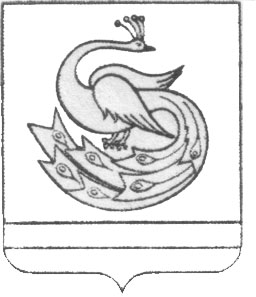 СОБРАНИЕ  ДЕПУТАТОВ  ПЛАСТОВСКОГО МУНИЦИПАЛЬНОГО РАЙОНАР Е Ш Е Н И Е«   28   »            02          2017 г.                                                                     №22Листов1. Копия документа, удостоверяющих личность (для физических лиц, в т.ч. индивидуальных предпринимателей)2. Копия документа о государственной регистрации юридического лица.3.Копия документа о государственной регистрации физического лица в качестве индивидуального предпринимателя.4. Копии учредительных документов (для юридических лиц).Дополнительно:Доверенность представителя №                          от